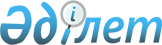 О бюджете сельского округа Аккорган на 2022-2024 годы
					
			С истёкшим сроком
			
			
		
					Решение Жанакорганского районного маслихата Кызылординской области от 30 декабря 2021 года № 162. Прекращено действие в связи с истечением срока
      В соответствии с пунктом 2 статьи 9-1 кодекса Республики Казахстан "Бюджетный кодекса Республики Казахстан" и статьи 6 Закона Республики Казахстан "О местном государственном управлении и самоуправлении в Республике Казахстан" Жанакорганский районный маслихат РЕШИЛ:
      1. Утвердить бюджет сельского округа Аккорган на 2022-2024 годы согласно приложениям 1, 2 и 3 соответственно, в том числена 2021 год в следующем объеме:
      1) доходы – 149 207,4тысяч тенге, в том числе:
      налоговые поступления – 6 385 тысяч тенге;
      неналоговые поступления – 50 тысяч тенге;
      поступления от продажи основного капитала – 0;
      поступления трансфертов – 142 772,4 тысяч тенге;
      2) затраты – 149 774,7тысяч тенге;
      3) чистое бюджетное кредитование – 0:
      бюджетные кредит – 0;
      погащение бюджетных кредитов – 0;
      4) сальдо по операциям с финансовыми активами – 0:
      приобритение финансовых активов – 0;
      поступления от продажи финансовых активов государства – 0;
      5) дефицит (профицит) бюджета – - 567,3 тысяч тенге;
      6) финансирование дефицита (использование профицита) бюджета – 567,3 тысяч тенге.
      Сноска. Пункт 1 - в редакции решения Жанакорганского районного маслихата Кызылординской области от 11.08.2022 № 263 (вводится в действие с 01.01.2022).


      2. Объем субвенций за 2022 год передаваемый из районного бюджета в бюджет сельского округа 70 335 тысяч тенге.
      3. Настоящее решение вводится в действие с 1 января 2022 года и подлежит официальному опубликованию. Бюджет сельского округа Аккорган на 2022 год
      Сноска. Приложение 1 - в редакции решения Жанакорганского районного маслихата Кызылординской области от 11.08.2022 № 263 (вводится в действие с 01.01.2022). Бюджет сельского округа Аккорган на 2023 год Бюджет сельского округа Аккорган на 2024 год 
					© 2012. РГП на ПХВ «Институт законодательства и правовой информации Республики Казахстан» Министерства юстиции Республики Казахстан
				
      Секретарь Жанакорганского районного маслихата 

Г.Сопбеков
Приложение 1 к решению
Жанакорганского районного маслихата
от 30 декабря 2021 года № 162
Категория
Категория
Категория
Категория
Сумма, тысяч тенге
Класс
Класс
Класс
Сумма, тысяч тенге
Подкласс
Подкласс
Сумма, тысяч тенге
Наименование
Сумма, тысяч тенге
1. Доходы
149 207,4
1
Налоговые поступления
6 385
04
Hалоги на собственность
6 385
1
Hалоги на имущество
202
3
Земельный налог
485
4
Hалог на транспортные средства
5 698
2
Неналоговые поступления
50
01
Доходы от государственной собственности
50
5
Доходы от аренды имущества, находящегося в государственной собственности
50
4
Поступления трансфертов 
142 772,4
02
Трансферты из вышестоящих органов государственного управления
142 772,4
3
Трансферты из районного (города областного значения) бюджета
142 772,4
Функциональная группа 
Функциональная группа 
Функциональная группа 
Функциональная группа 
Сумма, тысяч тенге
Сумма, тысяч тенге
Администраторы бюджетных программ 
Администраторы бюджетных программ 
Администраторы бюджетных программ 
149774,7
Программа 
Программа 
149774,7
Наименование
149774,7
01
Государственные услуги общего характера
54 296
124
Аппарат акима города районного значения, села, поселка, сельского округа
54 296
001
Услуги по обеспечению деятельности акима города районного значения, села, поселка, сельского округа
54 296
06
Социальная помощь и социальное обеспечение
8 915
124
Аппарат акима города районного значения, села, поселка, сельского округа
8 915
003
Оказание социальной помощи нуждающимся гражданам на дому
8 915
07
Жилищно-коммунальное хозяйство
15 604,6
124
Аппарат акима города районного значения, села, поселка, сельского округа
15 604,6
008
Освещение улиц в населенных пунктах
1 156
009
Обеспечение санитарии населенных пунктов
273
011
Благоустройство и озеленение населенных пунктов
14 175,6
08
Культура, спорт, туризм и информационное пространство
21 890
124
Аппарат акима города районного значения, села, поселка, сельского округа
21 627
006
Поддержка культурно-досуговой работы на местном уровне
21 627
124
Аппарат акима города районного значения, села, поселка, сельского округа
263
028
Реализация физкультурно-оздоровительных и спортивных мероприятий на местном уровне
263
12
Транспорт и коммуникации
43 918,4
124
Аппарат акима города районного значения, села, поселка, сельского округа
43 918,4
045
Капитальный и средний ремонт автомобильных дорог в городах районного значения, селах, поселках, сельских округах
43 918,4
13
Прочие
5 093
124
Аппарат акима города районного значения, села, поселка, сельского округа
5 093
040
Реализация мероприятий по решению обустройства сельских поселений для реализации мероприятий по экономическому развитию регионов в рамках Государственной программы регионального развития до 2025 года.
5 093
15
Трансферты
57,7
Трансферты
57,7
124
Аппарат акима города районного значения, села, поселка, сельского округа
57,7
048
Возврат неиспользованных (недоиспользованных) целевых трансфертов
57,7
3.Чистое бюджетное кредитование
0
4. Сальдо по операциям с финансовыми активами
0
5. Дефицит (профицит) бюджета
-567,3
6. Финансирование дефицита (использование профицита) бюджета
567,3
8
Используемые остатки бюджетных средств
567,3
01
Остатки средств бюджета
567,3
1
Свободные остатки бюджетных средств
567,3приложение 2 к решению
Жанакорганского районного маслихата
от 30 декабря 2021 года № 162
Категория
Категория
Категория
Категория
Категория
Сумма, тысяч тенге
Класс
Класс
Класс
Класс
Сумма, тысяч тенге
Подкласс
Подкласс
Подкласс
Сумма, тысяч тенге
I. Доходы
I. Доходы
97 802
1
Налоговые поступления
Налоговые поступления
6 705
04
Налоги на собственность
Налоги на собственность
6 705
1
Hалоги на имущество
Hалоги на имущество
212
3
Земельный налог
Земельный налог
509
4
Налог на транспортные средства
Налог на транспортные средства
5 984
2
Неналоговые поступления
Неналоговые поступления
52
01
Доходы от государственной собственности
Доходы от государственной собственности
52
5
Доходы от аренды имущества, находящегося в государственной собственности
Доходы от аренды имущества, находящегося в государственной собственности
52
4
Поступление трансфертов
Поступление трансфертов
91 045
02
Трансферты из вышестоящих органов государственного управления
Трансферты из вышестоящих органов государственного управления
91 045
3
Трансферты из бюджетов городов районного значения, сел, поселков, сельских округов
Трансферты из бюджетов городов районного значения, сел, поселков, сельских округов
91 045
Функциональная группа
Функциональная группа
Функциональная группа
Функциональная группа
Функциональная группа
Сумма, тысяч тенге
Функциональная подгруппа
Функциональная подгруппа
Функциональная подгруппа
Функциональная подгруппа
Сумма, тысяч тенге
Администратор бюджетных программ
Администратор бюджетных программ
Администратор бюджетных программ
Сумма, тысяч тенге
Программа
Программа
Сумма, тысяч тенге
Наименование
Сумма, тысяч тенге
II. Затраты
97 802
1
Государственные услуги общего характера
55 659
1
Представительные, исполнительные и другие органы, выполняющие общие функции государственного управления
55 659
124
Аппарат акима города районного значения, села, поселка, сельского округа
55 659
001
Услуги по обеспечению деятельности акима города районного значения, села, поселка, сельского округа
55 659
6
Социальная помощь и социальное обеспечение
4 144
2
Социальная помощь
4 144
124
Аппарат акима города районного значения, села, поселка, сельского округа
4 144
003
Оказание социальной помощи нуждающимся гражданам на дому
4 144
7
Жилищно-коммунальное хозяйство
15 540
3
Благоустройство населенных пунктов
15 540
124
Аппарат акима города районного значения, села, поселка, сельского округа
15 540
008
Освещение улиц в населенных пунктах
1 156
009
Обеспечение санитарии населенных пунктов
273
011
Благоустройство и озеленение населенных пунктов
14 111
8
Культура, спорт, туризм и информационное пространство
17 366
1
Деятельность в области культуры
17 103
124
Аппарат акима города районного значения, села, поселка, сельского округа
17 103
006
Поддержка культурно-досуговой работы на местном уровне
17 103
2
Спорт
263
124
Аппарат акима города районного значения, села, поселка, сельского округа
263
028
Проведение физкультурно-оздравительных и спортивных мероприятии на местном уровне
263
13
Прочие
5 093
9
Прочие
5 093
124
Аппарат акима города районного значения, села, поселка, сельского округа
5 093
040
Реализация мероприятий для решения вопросов обустройства населенных пунктов в реализацию мер по содействию экономическому развитию регионов в рамках Программы развития регионов до 2020 года
5 093
3.Чистое бюджетное кредитование
0
4. Сальдо по операциям с финансовыми активами
0
5. Дефицит (профицит) бюджета
0
6. Финансирование дефицита (использование профицита) бюджета
0Приложение 3 к решению
Жанакорганского районного маслихата
от 30 декабря 2021 года № 162
Категория
Категория
Категория
Категория
Категория
Сумма, тысяч тенге
Класс
Класс
Класс
Класс
Сумма, тысяч тенге
Подкласс
Подкласс
Подкласс
Сумма, тысяч тенге
I. Доходы
I. Доходы
100 528
1
Налоговые поступления
Налоговые поступления
6 705
04
Налоги на собственность
Налоги на собственность
6 705
1
Hалоги на имущество
Hалоги на имущество
212
3
Земельный налог
Земельный налог
509
4
Налог на транспортные средства
Налог на транспортные средства
5 984
2
Неналоговые поступления
Неналоговые поступления
52
01
Доходы от государственной собственности
Доходы от государственной собственности
52
5
Доходы от аренды имущества, находящегося в государственной собственности
Доходы от аренды имущества, находящегося в государственной собственности
52
4
Поступление трансфертов
Поступление трансфертов
93 771
02
Трансферты из вышестоящих органов государственного управления
Трансферты из вышестоящих органов государственного управления
93 771
3
Трансферты из бюджетов городов районного значения, сел, поселков, сельских округов
Трансферты из бюджетов городов районного значения, сел, поселков, сельских округов
93 771
Функциональная группа
Функциональная группа
Функциональная группа
Функциональная группа
Функциональная группа
Сумма, тысяч тенге
Функциональная подгруппа
Функциональная подгруппа
Функциональная подгруппа
Функциональная подгруппа
Сумма, тысяч тенге
Администратор бюджетных программ
Администратор бюджетных программ
Администратор бюджетных программ
Сумма, тысяч тенге
Программа
Программа
Сумма, тысяч тенге
Наименование
Сумма, тысяч тенге
II. Затраты
100 528
1
Государственные услуги общего характера
58 385
1
Представительные, исполнительные и другие органы, выполняющие общие функции государственного управления
58 385
124
Аппарат акима города районного значения, села, поселка, сельского округа
58 385
001
Услуги по обеспечению деятельности акима города районного значения, села, поселка, сельского округа
58 385
6
Социальная помощь и социальное обеспечение
4 144
2
Социальная помощь
4 144
124
Аппарат акима города районного значения, села, поселка, сельского округа
4 144
003
Оказание социальной помощи нуждающимся гражданам на дому
4 144
7
Жилищно-коммунальное хозяйство
15 540
3
Благоустройство населенных пунктов
15 540
124
Аппарат акима города районного значения, села, поселка, сельского округа
15 540
008
Освещение улиц в населенных пунктах
1 156
009
Обеспечение санитарии населенных пунктов
273
011
Благоустройство и озеленение населенных пунктов
14 111
8
Культура, спорт, туризм и информационное пространство
17 366
1
Деятельность в области культуры
17 103
124
Аппарат акима города районного значения, села, поселка, сельского округа
17 103
006
Поддержка культурно-досуговой работы на местном уровне
17 103
2
Спорт
263
124
Аппарат акима города районного значения, села, поселка, сельского округа
263
028
Проведение физкультурно-оздравительных и спортивных мероприятии на местном уровне
263
13
Прочие
5 093
9
Прочие
5 093
124
Аппарат акима города районного значения, села, поселка, сельского округа
5 093
040
Реализация мероприятий для решения вопросов обустройства населенных пунктов в реализацию мер по содействию экономическому развитию регионов в рамках Программы развития регионов до 2020 года
5 093
3.Чистое бюджетное кредитование
0
4. Сальдо по операциям с финансовыми активами
0
5. Дефицит (профицит) бюджета
0
6. Финансирование дефицита (использование профицита) бюджета
0